П О С Т А Н О В Л Е Н И Е	В соответствии с Решением Городской Думы Петропавловск-Камчатского городского округа от 31.10.2013 № 145-нд «О наградах и почетных званиях Петропавловск-Камчатского городского округа»,     Постановлением Главы Петропавловск-Камчатского городского округа от 31.10.2013 № 165 «О представительских расходах и расходах, связанных с приобретением подарочной и сувенирной продукции в Городской Думе Петропавловск-Камчатского городского округа»,       ПОСТАНОВЛЯЮ:за многолетнюю безупречную службу, личный вклад в работу ветеранской организации по военно-патриотическому воспитанию молодежи, активную гражданскую позицию и в честь 98 годовщины образования Пограничной службы ФСБ России наградить Почетной грамотой Главы Петропавловск-Камчатского городского округа (в рамке) ветеранов - пограничников Пограничной службы Северо-Востока России:ГлаваПетропавловск-Камчатскогогородского округа                                                                           К.Г. Слыщенко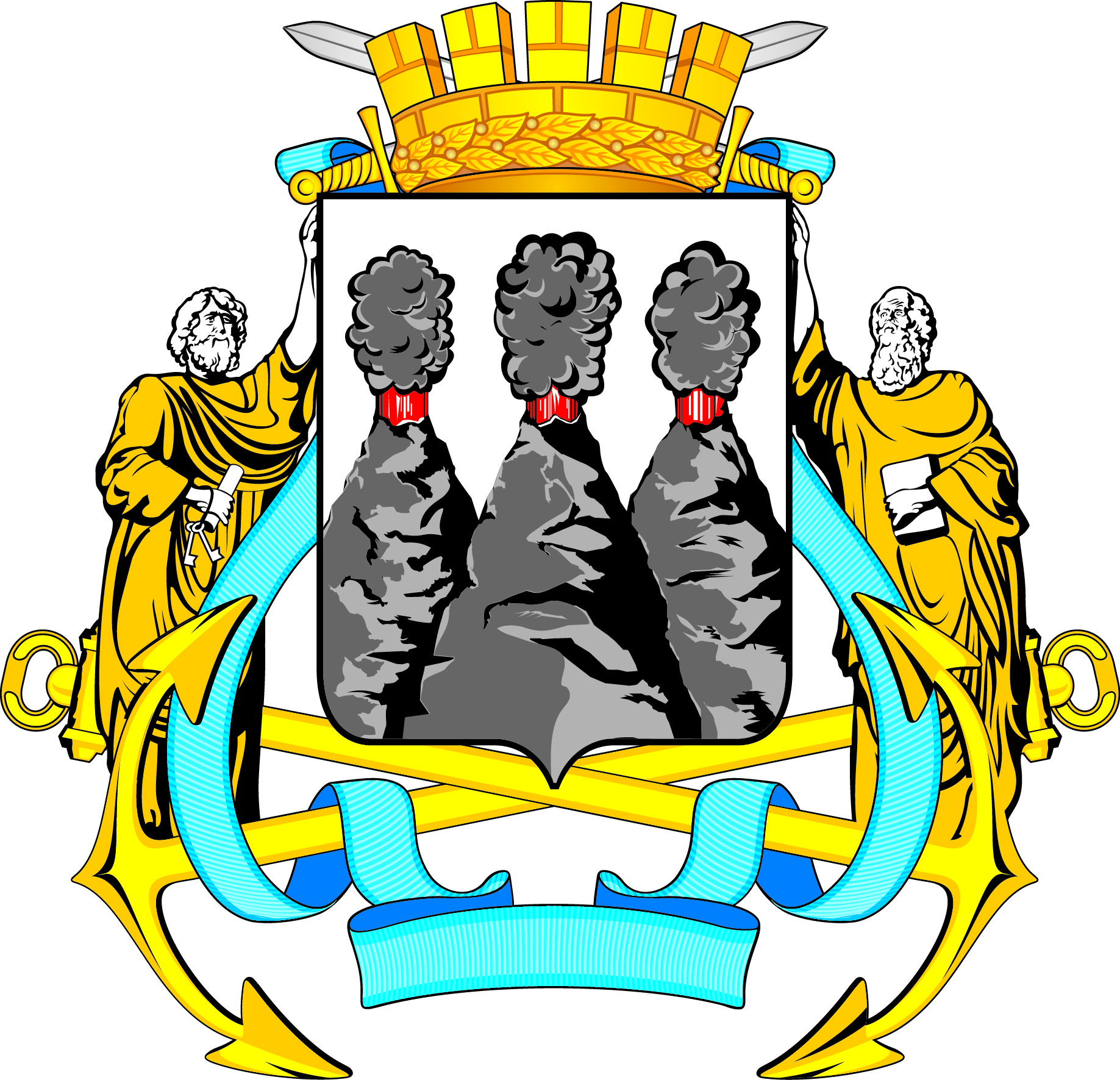 ГЛАВАПЕТРОПАВЛОВСК-КАМЧАТСКОГОГОРОДСКОГО ОКРУГАот 18.05.2016  № 76О награждении Почетной грамотой Главы Петропавловск-Камчатского городского округа ветеранов - пограничников Пограничной службы Северо-Востока РоссииИовлева Сергея Николаевича- капитана запаса;Кофанова Михаила Яковлевича- прапорщика в отставке;Макухина Геннадия Сергеевича- прапорщика в отставке;Свиридова Василия Николаевича- старшего прапорщика в отставке;Шаймарданова Фарида Минемулловича- прапорщика в запасе;Шерстюк Александра Алексеевича- старшего прапорщика в отставке.